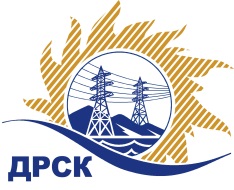 Акционерное Общество«Дальневосточная распределительная сетевая  компания»ПРОТОКОЛ ПЕРЕТОРЖКИСПОСОБ И ПРЕДМЕТ ЗАКУПКИ: открытый запрос предложений на право заключения Договора : Лот № 1 «Легковой служебный автомобиль повышенной проходимости,
 филиал АЭС»;Лот № 2 «Легковые бригадные автомобили повышенной проходимости, 
филиал ПЭС»;Лот № 3 «Легковые бригадные автомобили повышенной проходимости,
 филиал ЭС ЕАО» закупка 169 раздел 2.2.2  ГКПЗ 2017Плановая стоимость: Лот № 1  936 000,00 руб. без учета НДС; 1 104 480,00  руб. с учетом НДС;Лот № 2  5 969 634,40 руб. без учета НДС; 7 044 168,59  руб. с учетом НДС;Лот № 3 4 015 449,00 руб. без учета НДС; 4 738 229,82  руб. с учетом НДС;
ПРИСУТСТВОВАЛИ: 2 члена постоянно действующей Закупочной комиссии 2-го уровня. ВОПРОСЫ ЗАСЕДАНИЯ ЗАКУПОЧНОЙ КОМИССИИ:В адрес Организатора закупки   не поступило  ни одной заявки на участие в  процедуре переторжки.Дата и время начала процедуры вскрытия конвертов с заявками на участие в переторжке: 14:00 часов благовещенского времени 08.02.2017г. Место проведения процедуры вскрытия конвертов с заявками на участие в переторжке: Торговая площадка Системы www.b2b-energo.ruОтветственный секретарьЗакупочной комиссии 2 уровня                                                         М.Г. ЕлисееваТерёшкина Г.М.(416-2) 397-260№ 278/МТПиР-Пг. Благовещенск10.02.2017